SÚHRN CHARAKTERISTICKÝCH VLASTNOSTÍ 1.	NÁZOV VETERINÁRNEHO LIEKUCatobevit 100 mg/ml + 0,05 mg/ml injekčný roztok pre hovädzí dobytok, kone, psy a mačky2.	KVALITATÍVNE A KVANTITATÍVNE ZLOŽENIEJeden ml obsahuje:Účinné látky:Butafosfanum					100,00 mgCyanocobalaminum (vitamín B12)		    0,05 mgPomocné látky:Phenolum					    4,00 mgÚplný zoznam pomocných látok je uvedený v časti 6.1.3.	LIEKOVÁ FORMAInjekčný roztok.Ružový až červenkasto-ružový roztok.4.	KLINICKÉ ÚDAJE4.1	Cieľové druhyHovädzí dobytok, kone, psy a mačky.4.2	Indikácie na použitie so špecifikovaním cieľových druhovPodporná liečba metabolických alebo reprodukčných ochorení, keď je potrebné doplnenie fosforu a kyanokobalamínu.V prípade metabolických porúch v poslednom štádiu gravidity, tetánií a paréz (popôrodného uľahnutia) môže byť veterinárny liek podaný spoločne s horčíkom a vápnikom.Zvýšenie svalovej výkonnosti v prípade nedostatku fosforu a/alebo kyanokobalamínu.4.3	KontraindikácieNepoužívať v prípadoch precitlivenosti na účinné látky alebo na niektorú z pomocných látok.4.4	Osobitné upozornenia pre každý cieľový druhOdporúča sa určiť príčinu(-y) metabolických alebo reprodukčných porúch s cieľom definovať najvhodnejšie opatrenia prevencie a liečby a potrebu terapie doplnením fosforu a vitamínu B12.4.5	Osobitné bezpečnostné opatrenia na používanieOsobitné bezpečnostné opatrenia na používanie u zvieratNeuplatňuje sa.Osobitné bezpečnostné opatrenia, ktoré má urobiť osoba podávajúca liek zvieratámĽudia so známou precitlivenosťou na niektorú zo zložiek by sa mali vyhnúť kontaktu s veterinárnym liekom.Veterinárny liek môže mierne dráždiť pokožku alebo oči. Z tohto dôvodu je potrebné zabrániť expozícii kože a očí. V prípade náhodnej dermálnej alebo očnej expozície opláchnite pokožku a/alebo oko vodou.4.6	Nežiaduce účinky (frekvencia výskytu a závažnosť)Po injekcii podanej subkutánne v interskapulárnej oblasti, sa môžu pozorovať reakcie v mieste vpichu (opuch, edém, erytém a indurácia) u mačiek.4.7	Použitie počas gravidity, laktácie a znáškyBezpečnosť veterinárneho lieku nebola potvrdená u gravidných a dojčiacich kráv, kobýl, súk a mačiek. Avšak jeho použitie u týchto druhov, počas tehotenstva a laktácie by nemalo predstavovať žiadny osobitný problém.4.8	Liekové interakcie a iné formy vzájomného pôsobeniaNie sú známe.4.9	Dávkovanie a spôsob podania liekuSpôsob podania:Hovädzí dobytok, kone: intravenózne.Psy a mačky: intravenózne, intramuskulárne, subkutánne.Dávkovanie:Podľa potreby, opakujte jedenkrát denne.Uzáver môže byť bezpečne prepichnutý až 25-krát. Ak sa vyžaduje viac ako 25 prepichnutí, odporúča sa použiť odberovú ihlu.Odporúča sa použiť 100 ml balenie pre liečbu psov a mačiek.4.10	Predávkovanie (príznaky, núdzové postupy, antidotá), ak sú potrebnéNie sú známe.4.11	Ochranná lehotaHovädzí dobytok, kone:Mäso a vnútornosti: 0 dníMlieko: 0 hodín5.	FARMAKOLOGICKÉ VLASTNOSTIFarmakoterapeutická skupina: tráviaci trakt a metabolizmus; minerálny doplnok; iné minerálne prípravky, kombinácie.ATCvet kód: QA12CX995.1	Farmakodynamické vlastnostiButafosfán je zdrojom organického fosforu pre metabolizmus zvierat. Okrem iného je fosfor dôležitý pre energetický metabolizmus. Je nevyhnutný pre glukoneogenézu, pretože väčšina medziproduktov tohto procesu musí byť fosforylovaná. Predpokladajú sa priame farmakologické účinky butafosfánu súvisiace so substitúciou fosforu.Kyanokobalamín je koenzým v biosyntéze glukózy z propionátu. Ďalej je kofaktorom pre dôležité enzýmy na syntézu mastných kyselín a je dôležitý pre udržanie normálnej hemopoézy, ochranu pečene a udržiavanie metabolizmu pre svalového tkanivo, kožu, ​​mozog a pankreas. Patrí do triedy vitamínov B rozpustných vo vode, syntetizovaných mikrobiologickou flórou v tráviacom systéme (predžalúdok a hrubé črevo) zvierat. Kvôli vlastnými nárokom mikroorganizmov, sa syntézou zvyčajne nevytvára dostatočné množstvo na pokrytie potrieb celého živočíšneho organizmu. Spomenuté nedostatky sa vyskytujú zriedkavo, dokonca aj v prípade nedostatočného zásobovania kyanokobalamínom.Presný spôsob účinku kyanokobalamínu a butafosfánu v kombinácii nie je úplne známy. Rôzne účinky na metabolizmus lipidov hovädzieho dobytka v kombinácii s kyanokobalamínom a butafosfánom boli pozorované v klinických štúdiách zahŕňajúcich znížené sérové ​​hladiny neesterifikovaných mastných kyselín súvisiacich s ketózou a kyseliny ß-hydroxymaslovej.5.2	Farmakokinetické údajePo intravenóznom podaní hovädziemu dobytku sa butafosfán v priebehu niekoľkých minút distribuuje v extravaskulárnom priestore a rýchlo sa vylučuje z tela bez zmeny. Polčas eliminácie je 83 až 116 minút. V priebehu dvanástich hodín po intravenóznom podaní sa v moči obnoví v priemere 77 % pôvodnej zlúčeniny. V mlieku sa nachádzajú iba stopy butafosfánu. Metabolická degradácia nebola zistená. Butafosfán sa po parenterálnom podaní rýchlo vstrebáva a eliminuje vo všetkých cieľových živočíšnych druhoch.Metabolizmus kyanokobalamínu je zložitý a je úzko spojený s metabolizmom kyseliny listovej a kyseliny askorbovej. Vitamín B12 sa skladuje vo významných množstvách v pečeni, ďalšie zásobovacie miesta zahŕňajú obličky, srdce, slezinu a mozog. Polčas vitamínu B12 v tkanive je 32 dní. U prežúvavcov sa vitamín B12 vylučuje primárne do stolice a menšie množstvá močom.6.	FARMACEUTICKÉ ÚDAJE6.1	Zoznam pomocných látokFenolHydroxid sodný pre úpravu pHVoda na injekciu6.2	Závažné inkompatibilityZ dôvodu chýbania štúdií kompatibility, sa tento veterinárny liek nesmie miešať s inými veterinárnymi liekmi.6.3	Čas použiteľnostiČas použiteľnosti veterinárneho lieku zabaleného v neporušenom obale: 2 roky.Čas použiteľnosti po prvom otvorení vnútorného obalu: 28 dní.6.4.	Osobitné bezpečnostné opatrenia na uchovávanieTento veterinárny liek nevyžaduje žiadne zvláštne teplotné podmienky na uchovávanie.Uchovávať fľašu v pôvodnom obale, aby bola chránená pred svetlom.6.5	Charakter a zloženie vnútorného obalu100 ml fľaša zo skla jantárovej farby, typ II s brómbutylovou gumovou zátkou a odnímateľným hliníkovým viečkom. 250 ml fľaša zo skla jantárovej farby, typ II s brómbutylovou gumovou zátkou a odnímateľným hliníkovým viečkom. Veľkosť balení:Škatuľka s 1 fľašou s objemom 100 ml. Škatuľka s 1 fľašou s objemom 250 ml. Nie všetky veľkosti balenia sa musia uvádzať na trh.6.6	Osobitné bezpečnostné opatrenia na zneškodňovanie nepoužitých veterinárnych liekov, prípadne odpadových materiálov vytvorených pri používaní týchto liekovKaždý nepoužitý veterinárny liek alebo odpadové materiály z tohto veterinárneho lieku musia byť zlikvidované v súlade s miestnymi požiadavkami.7.	DRŽITEĽ ROZHODNUTIA O REGISTRÁCIIKRKA, d.d., Novo mesto, Šmarješka cesta 6, 8501 Novo mesto, Slovinsko8.	REGISTRAČNÉ ČÍSLO96/001/DC/19-S9.	DÁTUM PRVEJ REGISTRÁCIE/ PREDĹŽENIA REGISTRÁCIEDátum prvej registrácie:10.	DÁTUM REVÍZIE TEXTUZÁKAZ PREDAJA, DODÁVOK A/ALEBO POUŽÍVANIANeuplatňuje sa.Výdaj lieku je viazaný na veterinárny predpis.1.	NÁZOV VETERINÁRNEHO LIEKUCatobevit 100 mg/ml + 0,05 mg/ml injekčný roztok pre hovädzí dobytok, kone, psy a mačkyButafosfanum, Cyanocobalaminum2.	ÚČINNÉ LÁTKYKaždý ml obsahuje:Účinná látka:Butafosfanum					100,00 mgCyanocobalaminum (vitamín B12)		    0,05 mg3.	LIEKOVÁ FORMAInjekčný roztok4.	VEĽKOSŤ BALENIA100 ml 250 ml5.	CIEĽOVÉ DRUHYhovädzí dobytok, kone, psy a mačky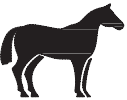 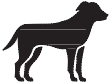 6.	INDIKÁCIA (-IE)7.	SPÔSOB A CESTA PODANIA LIEKUPred použitím si prečítajte písomnú informáciu pre používateľov.Spôsob podania:hovädzí dobytok, kone: i.v.psy, mačky: i.v., i.m., s.c.Dávkovanie:hovädzí dobytok, kone: 0,02 - 0,05 ml veterinárneho lieku/kg ž. hm.teľatá, žriebätá: 0,033 - 0,056 ml veterinárneho lieku/kg ž. hm.psy: 0,025 - 0,25 ml veterinárneho lieku/kg ž. hm.mačky: 0,1 - 0,5 ml veterinárneho lieku/kg ž. hm. 8.	OCHRANNÁ LEHOTA (-Y)Hovädzí dobytok, kone:Mäso a vnútornosti: 0 dníMlieko: 0 hodín9.	OSOBITNÉ UPOZORNENIE (-A), AK JE POTREBNÉPred použitím si prečítajte písomnú informáciu pre používateľov.10.	DÁTUM EXSPIRÁCIEEXP Čas použiteľnosti po prvom otvorení vnútorného obalu: 28 dní.Po prvom otvorení použiť do...11.	OSOBITNÉ PODMIENKY NA UCHOVÁVANIEUchovávať fľašu v pôvodnom obale, aby bola chránená pred svetlom.12.	OSOBITNÉ BEZPEČNOSTNÉ OPATRENIA NA ZNEŠKODNENIE NEPOUŽITÉHO LIEKU(-OV) ALEBO ODPADOVÉHO MATERIÁLU, V PRÍPADE POTREBYOdpadový materiál zlikvidovať v súlade s miestnymi požiadavkami.13.	OZNAČENIE „LEN PRE ZVIERATÁ“ A PODMIENKY ALEBO OBMEDZENIA TÝKAJÚCE SA DODÁVKY A POUŽITIA, AK SA UPLATŇUJÚLen pre zvieratá. Výdaj lieku je viazaný na veterinárny predpis.14.	OZNAČENIE „UCHOVÁVAŤ MIMO DOHĽADU A DOSAHU DETÍ“Uchovávať mimo dohľadu a dosahu detí.15.	NÁZOV A ADRESA DRŽITEĽA  ROZHODNUTIA O REGISTRÁCIIKRKA d.d., Novo mesto, Šmarješka cesta 6, 8501 Novo mesto, Slovinsko16.	REGISTRAČNÉ ČÍSLO 96/001/DC/19-S17.	ČÍSLO VÝROBNEJ ŠARŽELot1.	NÁZOV VETERINÁRNEHO LIEKUCatobevit 100 mg/ml + 0,05 mg/ml injekčný roztok pre hovädzí dobytok, kone, psy a mačkyButafosfanum, Cyanocobalaminum2.	ÚČINNÉ LÁTKYKaždý ml obsahuje:Účinná látka:Butafosfanum					100,00 mgCyanocobalaminum (vitamín B12)		    0,05 mg3.	LIEKOVÁ FORMAInjekčný roztok4.	VEĽKOSŤ BALENIA100 ml 250 ml5.	CIEĽOVÉ DRUHYhovädzí dobytok, kone, psy a mačky6.	INDIKÁCIA (-IE)7.	SPÔSOB A CESTA PODANIA LIEKUPred použitím si prečítajte písomnú informáciu pre používateľov.hovädzí dobytok, kone: i.v.psy, mačky: i.v., i.m., s.c.8.	OCHRANNÁ LEHOTA (-Y)Hovädzí dobytok, kone:Mäso a vnútornosti: 0 dníMlieko: 0 hodín9.	OSOBITNÉ UPOZORNENIE (-A), AK JE POTREBNÉPred použitím si prečítajte písomnú informáciu pre používateľov.10.	DÁTUM EXSPIRÁCIEEXP Čas použiteľnosti po prvom otvorení vnútorného obalu: 28 dní.Po prvom otvorení použiť do...11.	OSOBITNÉ PODMIENKY NA UCHOVÁVANIEUchovávať fľašu v pôvodnom obale, aby bola chránená pred svetlom.12.	OSOBITNÉ BEZPEČNOSTNÉ OPATRENIA NA ZNEŠKODNENIE NEPOUŽITÉHO LIEKU(-OV) ALEBO ODPADOVÉHO MATERIÁLU, V PRÍPADE POTREBY13.	OZNAČENIE „LEN PRE ZVIERATÁ“ A PODMIENKY ALEBO OBMEDZENIA TÝKAJÚCE SA DODÁVKY A POUŽITIA, AK SA UPLATŇUJÚLen pre zvieratá. Výdaj lieku je viazaný na veterinárny predpis.14.	OZNAČENIE „UCHOVÁVAŤ MIMO DOHĽADU A DOSAHU DETÍ“15.	NÁZOV A ADRESA DRŽITEĽA  ROZHODNUTIA O REGISTRÁCIIKRKA d.d., Novo mesto, Šmarješka cesta 6, 8501 Novo mesto, Slovinsko16.	REGISTRAČNÉ ČÍSLO 96/001/DC/19-S17.	ČÍSLO VÝROBNEJ ŠARŽELotPÍSOMNÁ INFORMÁCIA PRE POUŽÍVATEĽOVCatobevit 100 mg/ml + 0,05 mg/ml injekčný roztok pre hovädzí dobytok, kone, psy a mačky1.	NÁZOV A ADRESA DRŽITEĽA ROZHODNUTIA O REGISTRÁCII A DRŽITEĽA POVOLENIA NA VÝROBU ZODPOVEDNÉHO ZA UVOĽNENIE ŠARŽE, AK NIE SÚ IDENTICKÍDržiteľ rozhodnutia o registrácii:KRKA d.d., Novo mesto, Šmarješka cesta 6, 8501 Novo mesto, SlovinskoVýrobca zodpovedný za uvoľnenie šarže:KRKA d.d., Novo mesto, Šmarješka cesta 6, 8501 Novo mesto, SlovinskoTAD Pharma GmbH, Heinz-Lohmann-Straße 5, 27472 Cuxhaven, Nemecko2.	NÁZOV VETERINÁRNEHO LIEKUCatobevit 100 mg/ml + 0,05 mg/ml injekčný roztok pre hovädzí dobytok, kone, psy a mačkyButafosfanum, Cyanocobalaminum3.	OBSAH ÚČINNEJ (-ÝCH) LÁTKY (-OK) A INEJ (-ÝCH) LÁTKY (-OK)Každý ml obsahuje:Účinné látky:Butafosfanum					100,00 mgCyanocobalaminum (vitamín B12)		    0,05 mgPomocné látky:Phenolum					    4,00 mgRoztok ružovej až červenkasto-ružovej farby.4.	INDIKÁCIA (-E)Podporná liečba metabolických alebo reprodukčných ochorení, keď je potrebné doplnenie fosforu a kyanokobalamínu.V prípade metabolických porúch v poslednom štádiu gravidity, tetánií a paréz (popôrodného uľahnutia) môže byť veterinárny liek podaný spoločne s horčíkom a vápnikom.Zvýšenie svalovej výkonnosti v prípade nedostatku fosforu a/alebo kyanokobalamínu.5.	KONTRAINDIKÁCIENepoužívať v prípade precitlivenosti na účinné látky alebo na niektorú z pomocných látok.6.	NEŽIADUCE ÚČINKYU mačiek, po injekcii podanej subkutánne v interskapulárnej oblasti, sa môžu pozorovať reakcie v mieste vpichu (opuch, edém, erytém a indurácia).Ak zistíte akékoľvek nežiaduce účinky, aj tie, ktoré už nie sú uvedené v tejto písomnej informácii pre používateľov alebo si myslíte, že liek je neúčinný, informujte vášho veterinárneho lekára.Prípadné nežiaduce účinky môžete nahlásiť národnej kompetentnej autorite {www.uskvbl.sk}.7.	 CIEĽOVÝ DRUHHovädzí dobytok, kone, psy a mačky.8.	DÁVKOVANIE PRE KAŽDÝ DRUH, CESTA (-Y) A SPÔSOB PODANIA LIEKUSpôsob podania:Hovädzí dobytok, kone: intravenózne.Psy a mačky: intravenózne, intramuskulárne, subkutánne.Dávkovanie:Podľa potreby, opakujte jedenkrát denne.9.	POKYN O SPRÁVNOM PODANÍUzáver môže byť bezpečne prepichnutý až 25-krát. Ak sa vyžaduje viac ako 25 prepichnutí, odporúča sa použiť odberovú ihlu.Odporúča sa použiť 100 ml balenie pre liečbu psov a mačiek.10.	OCHRANNÁ LEHOTAHovädzí dobytok, koneMäso a vnútornosti: 0 dníMlieko: 0 hodín11.	OSOBITNÉ BEZPEČNOSTNÉ OPATRENIA NA UCHOVÁVANIEUchovávajte mimo dohľadu a dosahu detí.Tento veterinárny liek nevyžaduje žiadne zvláštne teplotné podmienky na uchovávanie.Uchovávať fľašu v pôvodnom obale, aby bola chránená pred svetlom.Nepoužívať tento veterinárny liek po dátume exspirácie uvedenom po EXP. Dátum exspirácie sa vzťahuje na posledný deň v uvedenom mesiaci.Čas použiteľnosti po prvom otvorení vnútorného obalu: 28 dní.12.	OSOBITNÉ UPOZORNENIAOsobitné bezpečnostné opatrenia na používanie u zvieratOdporúča sa určiť príčinu(-y) metabolických alebo reprodukčných porúch s cieľom definovať najvhodnejšie opatrenia prevencie a liečby a potrebu terapie doplnením fosforu a vitamínu B12.Osobitné bezpečnostné opatrenia, ktoré má urobiť osoba podávajúca liek zvieratámĽudia so známou precitlivenosťou na niektorú zo zložiek by sa mali vyhnúť kontaktu s veterinárnym liekom.Veterinárny liek môže mierne dráždiť pokožku alebo oči. Z tohto dôvodu je potrebné zabrániť expozícii kože a očí. V prípade náhodnej dermálnej alebo očnej expozície opláchnite pokožku a/alebo oko vodou.Gravidita a laktáciaBezpečnosť veterinárneho lieku nebola potvrdená u gravidných a dojčiacich kráv, kobýl, súk a mačiek. Avšak jeho použitie u týchto druhov, počas tehotenstva a laktácie by nemalo predstavovať žiadny osobitný problém.InkompatibilityZ dôvodu chýbania štúdií kompatibility, sa tento veterinárny liek nesmie miešať s inými veterinárnymi liekmi.13.	OSOBITNÉ BEZPEČNOSTNÉ OPATRENIA NA ZNEŠKODNENIE NEPOUŽITÉHO LIEKU (-OV) ALEBO ODPADOVÉHO MATERIÁLU, V PRÍPADE POTREBYKaždý nepoužitý veterinárny liek alebo odpadové materiály z tohto lieku musia byť zlikvidované v súlade s miestnymi požiadavkami.14.	DÁTUM POSLEDNÉHO SCHVÁLENIA TEXTU V PÍSOMNEJ INFORMÁCII PRE POUŽÍVATEĽOV15.	ĎALŠIE INFORMÁCIE100 ml fľaša zo skla jantárovej farby, typ II s brómbutylovou gumovou zátkou a odnímateľným hliníkovým viečkom. 250 ml fľaša zo skla jantárovej farby, typ II s brómbutylovou gumovou zátkou a odnímateľným hliníkovým viečkom. Veľkosť balení:Škatuľka s 1 fľašou s objemom 100 ml. Škatuľka s 1 fľašou s objemom 250 ml. Nie všetky veľkosti balenia sa musia uvádzať na trh.Ak potrebujete akúkoľvek informáciu o tomto veterinárnom lieku, kontaktujte miestneho zástupcu držiteľa rozhodnutia o registrácii.Len pre zvieratá.Výdaj lieku je viazaný na veterinárny predpis.živočíšny druh /podkategória butafosfán(mg/kg)vitamín B12(µg/kg)veterinárnyliek(ml/kg)spôsob podaniahovädzí dobytok2,0 - 5,01,0 - 2,50,02 - 0,05i.v.teľatá3,3 - 5,61,65 - 2,80,033 - 0,056i.v.kone2,0 - 5,01,0 - 2,50,02 - 0,05i.v.žriebätá3,3 - 5,61,65 - 2,80,033 - 0,056i.v.psy2,5 - 251,0 - 2,50,025 - 0,25i.v., i.m., s.c.mačky10 - 505 - 250,1 - 0,5i.v., i.m., s.c.ÚDAJE, KTORÉ MAJÚ BYŤ UVEDENÉ NA VONKAJŠOM OBALEŠkatuľka ÚDAJE, KTORÉ MAJÚ BYŤ UVEDENÉ NA VNÚTORNOM OBALEFľaša 100 ml, 250 ml živočíšny druh /podkategória butafosfán(mg/kg)vitamín B12(µg/kg)veterinárnyliek(ml/kg)spôsob podaniahovädzí dobytok2,0 - 5,01,0 - 2,50,02 - 0,05i.v.teľatá3,3 - 5,61,65 - 2,80,033 - 0,056i.v.kone2,0 - 5,01,0 - 2,50,02 - 0,05i.v.žriebätá3,3 - 5,61,65 - 2,80,033 - 0,056i.v.psy2,5 - 251,0 - 2,50,025 - 0,25i.v., i.m., s.c.mačky10 - 505 - 250,1 - 0,5i.v., i.m., s.c.